Zapytanie o wycenę szacunkową wartości zamówienia 
na utrzymanie i rekonfigurację komponentu integracyjnego oraz implementację integracji pomiędzy systemami zewnętrznymi i systemami wewnętrznymi PFRON. Nazwa i adres ZamawiającegoPaństwowy Fundusz Rehabilitacji Osób Niepełnosprawnych (PFRON)al. Jana Pawła II nr 13, 00-828 Warszawa.Cel zapytania:Niniejsze zapytanie ma na celu oszacowanie wartości przedmiotu zamówienia oraz przygotowanie postępowania o udzielenie zamówienia publicznego.Głównym celem wdrożonej szyny danych jest standaryzacja i ujednolicenie integracji systemów dziedzinowych (wewnętrznych systemów PFRON) oraz usług zewnętrznych. Przedmiot wyceny:Zamawiający posiada standardowo wdrożoną platformę WSO2 Enterprise Integrator. Przedmiotem zamówienia są:usługa audytu konfiguracji wdrożonego rozwiązania wraz z propozycją modyfikacji;wprowadzenie zmian wynikających z audytu po uzyskaniu akceptacji Zamawiającego;instalacja lub rekonfiguracja dodatkowych komponentów niezbędnych do prawidłowego funkcjonowania rozwiązania;usługi konsultacji technicznych Wykonawcy podczas integracji systemów informatycznych Zamawiającego z szyną ESB realizowane w ramach odrębnych zleceń;usługi utrzymania środowiska wraz z usuwaniem pojawiających się awarii i błędów w tym instalacja poprawek; inne usługi zlecane przez Zamawiającego związane ze środowiskiem realizowane w ramach odrębnych zleceń.Opis przedmiotu zamówienia zawiera Załącznik nr 1 do niniejszego zapytania.Kod  określony we Wspólnym Słowniku Zamówień (CPV):48000000-8 - Pakiety oprogramowania i systemy informatyczne72260000-5 – Usługi w zakresie oprogramowania.Termin realizacji zamówieniaPlanowany termin  realizacji zamówienia – od dnia zawarcia Umowy przez okres 12 miesięcy. Termin i sposób złożenia informacji na temat szacunkowej wartości zamówienia:Uzupełniony formularz wyceny zamówienia (stanowiący Załącznik nr 2 do zapytania)  należy przesłać na adres mailowy: jacek.bujkowski@pfron.org.pl w terminie do dnia 25.03.2022r. do godz. 10:00.Informację o możliwości zadawania pytańWykonawcy mają możliwość zdawania pytań do treści zapytania o wycenę. Odpowiedź na pytanie Wykonawcy przekazuje się wszystkim wykonawcom analogicznie do wysłania zapytania, bez podawania informacji o wykonawcy zadającym pytanie. Zamawiający zastrzega sobie prawo do pozostawienia pytań bez odpowiedzi.Pozostałe informacje:Wycena powinna obejmować pełny zakres prac określonych w zapytaniu oraz uwzględniać wszystkie koszty związane z należytą realizacją przedmiotu zamówienia.Wycena powinna być złożona na formularzu wyceny zamówienia stanowiącym załącznik nr 2 do zapytania.W tabeli znajdującej się w Rozdziale II Formularza wyceny Wykonawca wpisuje ceny jednostkowe netto i brutto za poszczególne usługi składające się na przedmiot zamówienia.Wykonawca w Rozdziela II Formularza wyceny zobowiązany jest również wskazać:planowana liczbę Roboczogodzin na realizację usługi audytu konfiguracji rozwiązania WSO2, oraztermin realizacji usługi audytu konfiguracji rozwiązania WSO2 w dniach  kalendarzowych.Wycena powinna być wyrażona w złotych polskich z uwzględnieniem należnego podatku VAT. Wycenę należy podać z dokładnością do dwóch miejsc po przecinku (zł/gr).Zamawiający zastrzega sobie prawo do unieważnienia zapytania bez podania przyczyny oraz możliwość prowadzenia korespondencji celem doprecyzowania/wyjaśnienia treści złożonych odpowiedzi.Przy wycenie należy uwzględnić ww. informacje jak również to, że w przyszłym zamówieniu w przypadku nienależytego wykonania przedmiotu zamówienia lub jakiejkolwiek jego części, Zamawiający zawrze zapisy dotyczące możliwości żądania od Wykonawcy zapłaty kary umownej, której wysokość zostanie określona w projektowanych postanowieniach umowy.Niniejsze zapytanie nie stanowi oferty w rozumieniu kodeksu cywilnego. Złożenie zapytania o szacunkową wartość, jak też otrzymanie w jego wyniku odpowiedzi nie jest równoznaczne z udzieleniem zamówienia przez Państwowy Fundusz Rehabilitacji Osób Niepełnosprawnych (nie rodzi skutków w postaci zawarcia umowy).Niniejsze zapytanie o wartość szacunkową zamówienia nie stanowi także zapytania ofertowego, ani ogłoszenia w rozumieniu ustawy z dnia z dnia 11 września 2019 r. Prawo Zamówień Publicznych (Dz. U. z 2019 r. poz. 2019 z późn. zm.). Prowadzone jest tylko w celu dokonania właściwego określenia wartości docelowego zamówienia.Klauzula informacyjnaDziałając na podstawie art. 13 i 14 rozporządzenia Parlamentu Europejskiego i Rady (UE) 2016/679 z dnia 27 kwietnia 2016 r. w sprawie ochrony osób fizycznych w związku z przetwarzaniem danych osobowych i w sprawie swobodnego przepływu takich danych oraz uchylenia dyrektywy 95/46/WE (ogólne rozporządzenie o ochronie danych) (Dz. Urz. UE L 119 z 04.05.2016, str. 1), dalej „RODO”, w związku z zapytaniem o szacunkową wartość zamówienia, dalej: „Zapytanie”, Zamawiający przekazuje poniżej informacje dotyczące przetwarzania danych osobowych.Tożsamość administratoraAdministratorem danych osobowych jest Państwowy Fundusz Rehabilitacji Osób Niepełnosprawnych (PFRON) z siedzibą w Warszawie (00-828), przy al. Jana Pawła II 13.Dane kontaktowe administratoraZ administratorem można skontaktować się poprzez adres e-mail: kancelaria@pfron.org.pl, telefonicznie pod numerem +48 22 50 55 500 lub pisemnie na adres siedziby administratora.Dane kontaktowe Inspektora Ochrony DanychAdministrator wyznaczył inspektora ochrony danych, z którym można skontaktować się poprzez 
e-mail: iod@pfron.org.pl we wszystkich sprawach dotyczących przetwarzania danych osobowych oraz korzystania z praw związanych z przetwarzaniem.Cele przetwarzaniaCelem przetwarzania danych osobowych jest przeprowadzenie Zapytania oraz archiwizacja dokumentacji zgromadzonej w jego wyniku. Dane osobowe mogą być przetwarzane w celu realizacji przez administratora jego uzasadnionego interesu, w tym ustalenia, dochodzenia lub obrony roszczeń. Podstawa prawna przetwarzaniaPodstawą prawną przetwarzania danych osobowych jest art. 6 ust. 1 lit. c RODO (realizacja przez administratora obowiązku prawnego). W przypadku przetwarzania danych osobowych w celu realizacji przez administratora jest prawnie uzasadnionego interesu podstawą prawną przetwarzania jest art. 6 ust. 1 lit. f RODO. Źródło danych osobowychAdministrator może pozyskiwać dane osobowe przedstawicieli podmiotu uczestniczącego w Zapytaniu za jego pośrednictwem. Kategorie danych osobowychZakres danych dotyczących przedstawicieli podmiotu uczestniczącego w Zapytaniu obejmuje dane osobowe przedstawione w odpowiedzi na Zapytanie, w szczególności imię, nazwisko, stanowisko, adres poczty elektronicznej lub numer telefonu.Okres, przez który dane będą przechowywaneDane osobowe będą przetwarzane przez okres niezbędny do realizacji celu przetwarzania, zgodnie z zasadami archiwizacji dokumentacji obowiązującymi u administratora.Podmioty, którym będą udostępniane dane osoboweDostęp do danych osobowych mogą mieć podmioty świadczące na rzecz administratora usługi doradcze, z zakresu pomocy prawnej, pocztowe, dostawy lub utrzymania systemów informatycznych. Dane osobowe mogą być udostępniane przez administratora podmiotom uprawnionym do ich otrzymania na mocy obowiązujących przepisów, np. organom publicznym.Prawa podmiotów danychOsobom fizycznym, których dotyczą dane osobowe przetwarzane przez administratora, przysługuje prawo:na podstawie art. 15 RODO – prawo dostępu do danych osobowych i uzyskania ich kopii;na podstawie art. 16 RODO – prawo do sprostowania i uzupełnienia danych osobowych;na podstawie art. 17 RODO – prawo do usunięcia danych osobowych, z zastrzeżeniem wyjątków przewidzianych w art. 17 ust. 3 lit. b, d oraz e RODO;na podstawie art. 18 RODO – prawo żądania od administratora ograniczenia przetwarzania danych;na podstawie art. 21 RODO – prawo do wniesienia sprzeciwu wobec przetwarzania danych osobowych na podstawie art. 6 ust. 1 lit. f RODO.Prawo wniesienia skargi do organu nadzorczegoOsobom fizycznym, których dotyczą dane osobowe przetwarzane przez administratora, przysługuje prawo wniesienia skargi do organu nadzorczego, tj. Prezesa Urzędu Ochrony Danych Osobowych, ul. Stawki 2, 00 - 193 Warszawa, na niezgodne z prawem przetwarzanie danych osobowych przez administratora.Informacja o dowolności lub obowiązku podania danych oraz o ewentualnych konsekwencjach niepodania danychPodanie danych osobowych jest dobrowolne, ale konieczne dla uczestniczenia w Zapytaniu.Informacja o zautomatyzowanym podejmowaniu decyzjiAdministrator nie będzie podejmował decyzji opartych na zautomatyzowanym przetwarzaniu danych osobowych.   Realizacja obowiązku informacyjnego w imieniu administratoraPodmiot uczestniczący w Zapytaniu jest zobowiązany do przekazania informacji o przetwarzaniu danych osobowych przez administratora osobom, których dane zawarte są w odpowiedzi na Zapytanie.Załączniki do zapytania:Załącznik nr 1 – Opis Przedmiotu ZamówieniaZałącznik nr 2 – Formularz wycenyZałącznik nr 1Opis przedmiotu zamówieniaSłownik pojęć i objaśnienia skrótówPRZEDMIOT WYCENY:Zamawiający posiada wdrożoną platformę WSO2 Enterprise Integrator. Podczas implementacji rozwiązania przyjęto następujące założenia:Szyna danych pracuje w dwóch instancjach:szyna zewnętrzna w warstwie zarządzania interfejsami (dla interfejsów udostępnionych dla odbiorców spoza SI PFRON)szyna wewnętrzna w warstwie integracyjnej (dla wewnętrznych interfejsów udostępnionych tylko w SI PFRON).w celu zapewnienia nieprzerwanej dostępności do danych, utworzony został klaster składający się z 2-ch węzłów szyny danych dla każdej z warstw. Każdy z węzłów szyny danych pracujących w tej samej warstwie udostępnia ten sam zestaw usług.wykorzystane zostało rozwiązanie  typu Load Balancer, który zapewnia równomierne rozłożenie ruchu pomiędzy poszczególnymi węzłami szyny danych. Load Balancer realizuje również mechanizm fail-over, który w przypadku awarii jednego węzła, przekieruje ruch na inny węzeł (serwer). Wykorzystano rozwiązanie Fortiweb 400E.do przechowywania konfiguracji ESB, metadanych, danych użytkowników oraz innych wymagających tego informacji, wykorzystana została relacyjna baza danych PostgreSQL.Uruchomione zostało środowisko testowe, które jest lustrzanym odbiciem środowiska produkcyjnego.Poniżej schemat logiczny rozwiązania wdrożenia opartej na dwóch szynach zewnętrznej i wewnętrznej oraz serwera odpowiedzialnego za przechowywanie konfiguracji ESB.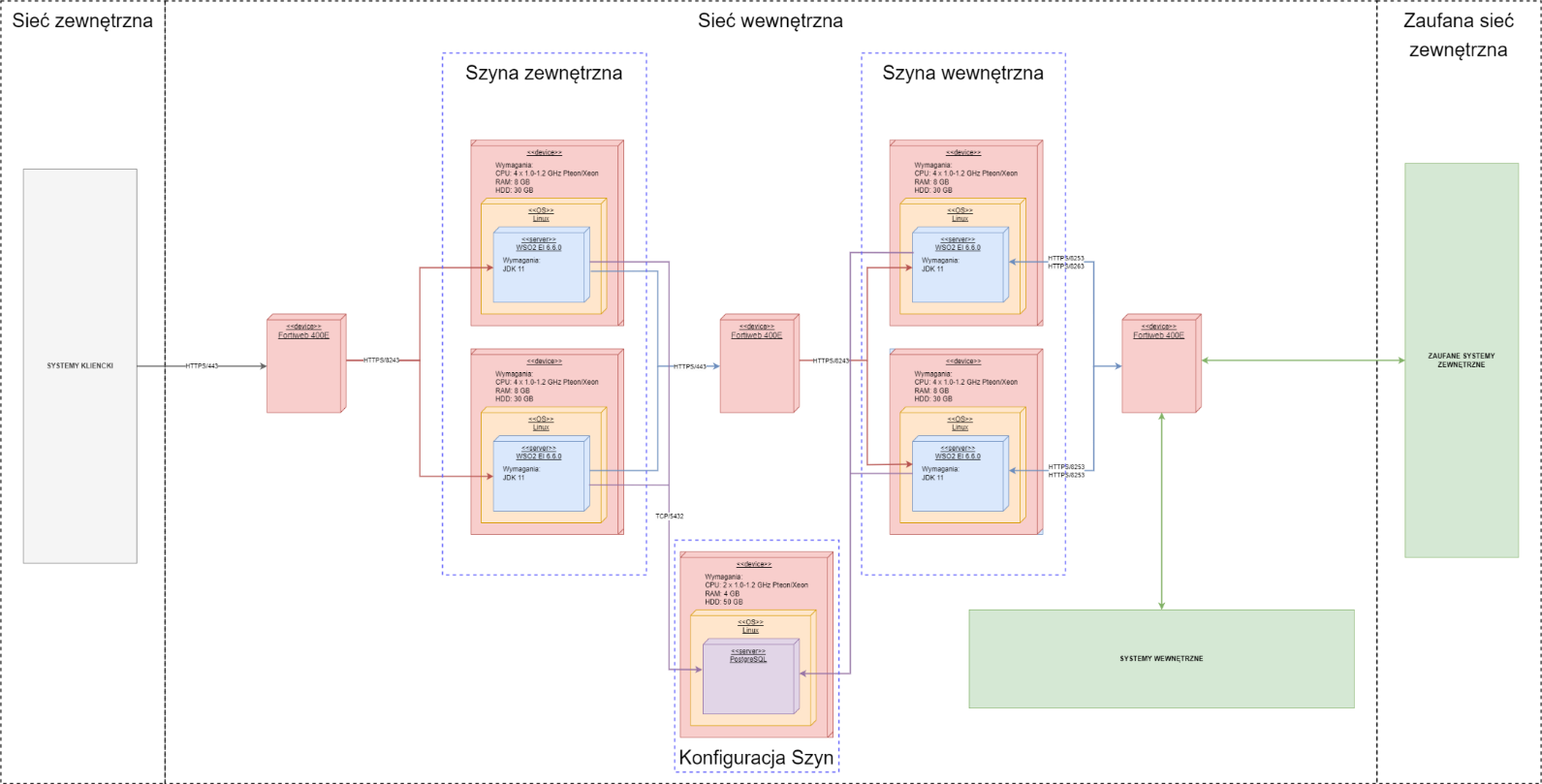 Przedmiot zamówienia obejmuje:Usługę audytu konfiguracji wdrożonego u Zamawiającego rozwiązania WSO2 wraz z propozycją modyfikacji, w tym co najmniej:weryfikację konfiguracji środowiska i optymalizację systemu operacyjnego oraz bazy danych,weryfikację i optymalizację konfiguracji szyny danych, w tym instalację lub rekonfigurację komponentów niezbędnych do prawidłowego funkcjonowania rozwiązaniaweryfikację konfiguracji Load Balancera,wprowadzenie zmian wynikających z audytu po uzyskaniu akceptacji Zamawiającego.Usługi konsultacji technicznych Wykonawcy w zakresie integracji systemów informatycznych Zamawiającego z szyną ESB oraz inne usługi zlecane przez Zamawiającego związane ze środowiskiem, realizowane w ramach odrębnych Zleceń.Zamawiający może zlecić Wykonawcy w ramach godzin Zleceń usługi wdrożeniowe  i programistyczne z zakresu implementacji rozwiązania ESB w architekturze Zamawiającego oraz jego integrację z istniejącymi SI lub takimi SI które powstaną w trakcie trwania Umowy (integracja szyny z bazą użytkowników, osadzanie nowych usług, przygotowywanie wytycznych niezbędnych do przygotowania adapterów komunikacyjnych przez dostawców systemów dziedzinowych, integracja ze wskazanymi przez Zamawiającego systemami).  Godziny Zleceń zostaną wykorzystane na realizację przedmiotu zamówienia w zależności od występujących potrzeb w związku  z powiązaniem z innymi projektami prowadzonymi przez Zamawiającego. Zamawiający zastrzega możliwość nie wykorzystania wszystkich godzin we wskazanym okresie czasu. Usługa godzin Zleceń będzie następowała na podstawie wydanych przez Zamawiającego Zleceń na warunkach określonych  w Umowie.  Płatności będą realizowane z dołu, czyli po realizacji każdego ze  zleceń przez Wykonawcę i podpisaniu protokołu odbioru usługi bez uwag. Wymagania w ramach usług Zleceń oraz zasad ich rozliczania są następujące: przedmiot zamówienia w zakresie konfiguracji integracji i modyfikacji ESB będzie realizowany w okresie od dnia realizacji przedmiotowego postępowania  do wyczerpania przyjętego w Umowie limitu godzin lub w okresie 12 miesięcy w zależności od tego, które zdarzenie nastąpi wcześniej. Wykonawcy nie przysługuje roszczenie z tytułu nie wykorzystania w okresie obowiązywania Umowy maksymalnej liczby godzin Zleceń, Wykonawca z każdego wykonanego działania przygotuje dokumentację,przyjmuje się, że najmniejszym możliwym zakresem zlecenia będzie 1 roboczo godzina, gdzie jedna godzina pracy rozumiana jest jako 60 minut, Zamawiający przekaże Wykonawcy wstępne zlecenie określające zakres i sugerowany termin wykonania zlecenia wraz z niezbędnymi wymogami i parametrami, odbiór zleceń nastąpi w formie Protokołu Odbioru Zlecenia, podpisanego przez przedstawiciela Zamawiającego i Wykonawcy, po każdym prawidłowo wykonanym zleceniu. Wzór Protokołu Odbioru Zlecenia stanowi Załącznik do Umowy.Warunkiem niezbędnym do dokonania odbioru przez Zamawiającego jest umieszczenie w Repozytorium Projektu aktualnych kodów źródłowych i aktualnej Dokumentacji.Po dokonaniu odbioru przez Zamawiającego Wykonawca przeniesie na Zamawiającego autorskie prawa majątkowe oraz prawa zależne do wytworzonych lub dostarczonych podczas realizacji poszczególnych usług Produktów.Na każdą wykonaną pracę w ramach Zlecenia Wykonawca udzieli Zamawiającemu gwarancji na okres 12 miesięcy od daty jej odbioru.Maksymalna ilość godzin zleconych przez Zamawiającego w ramach Umowy zostanie określona w Umowie. Usługi utrzymania środowiska wraz z usuwaniem pojawiających się awarii i błędów w tym instalacja poprawek przez okres 12 miesięcy. Wykonawca będzie przyjmował zgłoszenia o Awariach w trybie 24/7/365. Zasady przyjmowania zgłoszeń określi Umowa,Zamawiający wymaga, aby awaria krytyczna została usunięta najpóźniej po 8 godzinach roboczych od chwili jej zgłoszenia,  Zamawiający wymaga, aby awaria niekrytyczna została usunięta następnego dnia roboczego (NBD) od chwili jej zgłoszenia,  Przez usunięcie awarii należy rozumieć przywrócenie pierwotnej funkcjonalności Oprogramowania sprzed wystąpienia awarii,W przypadku, gdy wyżej wymieniony termin na usunięcie awarii krytycznej wypada poza dniem roboczym, Wykonawca ma obowiązek usunięcia awarii do godziny 07:00 pierwszego dnia roboczego, przypadającego po terminie na usunięcie wyżej wymienionej awarii,Zaoferowany model wsparcia technicznego musi zawierać w sobie aktualizację oprogramowania do najnowszej wersji oraz wsparcie telefoniczne, email lub stronę www w przypadku problemów  z oprogramowaniem.W ramach usługi utrzymania Wykonawca zobowiązany jest do:Zapewnienia wsparcia dla Systemu przez 24 godziny 7 dni w tygodniu 365 dni w roku („24/7/365”) przez cały okres obowiązywania Umowy.Kontrolowania funkcjonowania oraz dokonywania okresowych przeglądów funkcjonowania SystemuPrzyjmowania i obsługi Zgłoszeń dotyczących AwariiUsuwania Awarii z odpowiednim priorytetemOdzyskiwania danych utraconych lub uszkodzonych w wyniku AwariiZapewnienia stałej opieki wyznaczonych przez Wykonawcę konsultantów i wsparcia przy rozwiązywaniu bieżących problemów związanych z funkcjonowaniem Systemu.Rozwiązywania bieżących problemów poprzez przyjmowanie Zgłoszeń i pytań dotyczących funkcjonowania Systemu, utrzymania, konfiguracji i współpracy poszczególnych części Systemu oraz udzielania na nie odpowiedzi.Usuwania błędów i luk w Systemie, w oparciu o przedstawione przez Zamawiającego wyniki audytu pod kątem bezpieczeństwa teleinformatycznego oraz dostosowywanie Systemu do wymogów wewnętrznych dokumentów regulujących sprawy bezpieczeństwa, na przykład Polityka Bezpieczeństwa Teleinformatycznego, w ramach usługi utrzymania przez cały okres trwania Umowy.Udzielania konsultacji dotyczących Przypadków Szczególnych wraz z opracowaniem odpowiednich instrukcji.Tworzenia i aktualizacji bazy wiedzy poprzez gromadzenie opinii oraz wiedzy o problemach i ich rozwiązaniach w Portalu Serwisowym.Interweniowania na miejscu u Zamawiającego lub poprzez połączenie zdalne.Bieżącego utrzymania, administracji warstwy Oprogramowania Systemowego i Narzędziowego oraz Oprogramowania Standardowego/Obcego Systemu oraz administracji.Aktualizacji warstw Oprogramowania Systemowego i Narzędziowego oraz Oprogramowania Standardowego/Obcego nie później niż miesiąc po udostępnieniu przez producentów danego oprogramowania nowej, stabilnej jego wersji po wcześniejszym uzgodnieniu i w terminie na jaki wyrazi zgodę Zamawiający. Wymóg nie dotyczy aktualizacji, do których instalacji konieczne będzie poniesienie przez Wykonawcę dodatkowych kosztów z tytułu zakupu licencji – wówczas koszty i decyzję o instalacji ponosi Zamawiający. W przypadku krytycznych poprawek bezpieczeństwa wymaga się ich niezwłocznej instalacji.Bieżącej aktualizacji Dokumentacji Systemu oraz Kodów Źródłowych Systemu.Współpracy z Wykonawcą świadczącym usługi hostingu w przypadkach dotyczących infrastruktury w sytuacji, gdy System będzie umieszczony na infrastrukturze zewnętrznej.Załącznik nr 2 do zapytania o wycenęFormularz wycenyDane i adres Wykonawcy:………………………………………………………………………………………………………………………………………..……………………………………………………………………………………………………………………………………………NIP: …………………………………………….. Regon ………………………………………………………………………..Osoba do kontaktów z Zamawiającym: ………………………………………………………….… e-mai:………………………….tel. …………………………….Wycena Wykonawcy:W nawiązaniu do zapytania o wycenę wartości zamówienia na utrzymanie i rekonfiguracja komponentu integracyjnego oraz implementacja integracji pomiędzy systemami zewnętrznymi i systemami wewnętrznymi PFRON, przedstawiamy wycenę zgodnie z poniższą tabelą:Planowana liczba Roboczogodzin na realizację usługi audytu konfiguracji rozwiązania WSO2 - …….. Roboczogodzin (Wykonawca zobowiązany jest wskazać szacunkową liczbę Roboczogodzin w ramach, której planuje zrealizować przedmiotową usługi).Termin realizacji usługi audytu konfiguracji rozwiązania WSO2 - ……. dni kalendarzowych (należy wskazać termin w dniach kalendarzowych w jakim Wykonawca może zrealizować usługę audytu konfiguracji rozwiązania WSO2 od dnia zawarcia Umowy.Oświadczam, że:Złożona przez nas wycena jest zgodna z treścią zapytania i obejmuje wszelkie koszty związane z należytą realizacją niniejszego zamówienia.……………………………………………………				……………………………………………………Miejscowość i data                                                                     podpisy uprawnionychprzedstawicieli WykonawcyTermin/skrótOpisSISystem InformatycznyPFRONPaństwowy Fundusz Rehabilitacji Osób NiepełnosprawnychSOA (Service-Oriented Architecture)Architektura zorientowana na usługiESB (Enterprise Service Bus)/SystemSzyna danychAwaria krytycznaBłąd powodujący nieprawidłowości w działaniu funkcjonalności WSO2 EI niezgodne z dokumentacją lub specyfikacją wymagań, powodujące niemożność lub utrudnienia w eksploatacji funkcjonalności realizowanych w ramach serwisów i usług osadzonych na WSO2 EI .  Awaria niekrytycznaNiespełnienie mniej istotnych wymagań funkcjonalnych lub wydajnościowych związanych z implementacją funkcjonalności realizowanych w ramach przedmiotu usługi wsparcia lub rozwojuDni Robocze Oznacza każdy dzień tygodnia od poniedziałku do piątku, za wyjątkiem dni ustawowo wolnych od pracy, w godz. od 7:00 do 17:00. DokumentacjaWytworzone przez Wykonawcę w ramach realizacji Umowy  i podlegające zatwierdzeniu przez Zamawiającego materiały  w formie papierowej, jak również informacje zapisane na innych nośnikach, w tym nośnikach elektronicznychOprogramowanie Standardowe / Oprogramowanie ObceWszelkie oprogramowanie obce firm trzecich dostarczone przez Wykonawcę, stanowiące składnik Systemu, na którego użycie w procesie budowy, rozwoju, konfiguracji, instalacji lub użytkowania Systemu Zamawiający wyraził zgodę.Oprogramowanie Systemowe i NarzędzioweOprogramowanie wykorzystywane na potrzeby Systemu, którego producentem nie jest Wykonawca, konieczne do poprawnego działania Systemu, inne niż Oprogramowanie Zamawiającego. Wykonawca powinien uzyskać zgodę Zamawiającego na użycie określonego Oprogramowania Systemowego i Narzędziowego przed przystąpieniem do wszelkich prac, których efektem może być modyfikacja lub rekonfiguracja Systemu.Pakiet AktualizacjiPrzygotowane do instalacji uaktualnienie Systemu: służące usunięciu nieprawidłowości lub usprawnieniu pracy Systemu w ramach asysty technicznej i konserwacji; wytworzone w wyniku modyfikacji i rozwoju; wytworzone w związku ze zmianami Sprzętu i Oprogramowania Systemowego i Narzędziowego.ProduktWszelkie programy komputerowe, Dokumentacja i inne utwory, które powstają" w toku wykonywania Umowy w wyniku prac Wykonawcy, a także materiały i informacje niepodlegające ochronie prawa autorskiego, stworzone lub dostarczone Zamawiającemu przez Wykonawcę w wykonaniu zobowiązań wynikających z Umowy.Protokół OdbioruDokument sporządzany przez Wykonawcę i podpisanyprzez Strony, potwierdzający prawidłowość i zakreswykonania konkretnych usług.ZgłoszeniePrzekazanie Wykonawcy zawiadomienia o Awarii, złożenie pytań w ramach świadczenia usługi utrzymania oraz w okresie gwarancji.ZleceniePrzekazanie Wykonawcy zapotrzebowania nawykonanie określonych Produktów lub innych pracw ramach Umowy na podstawie analizy wykonanej przez Wykonawcę.Lp.Rodzaj usługJ.m.Cena jednostkowa netto w PLNStawka podatku VAT w %Cena jednostkowa brutto w PLN(kol. C x kol. D)ABCDEF1.Usługa audytu konfiguracji rozwiązania WSO2 zgodnie z Rozdział III pkt 1 OPZ (załącznik nr 1 do zapytania)1 (cena ryczałtowa za realizację całości usługi)……… zł…….%……… zł2Usługi konsultacji technicznych zgodnie z Rozdziałem III pkt 2 OPZ (załącznik nr 1 do Zapytania)1 Roboczo-godzina……… zł…….%……… zł3Usługi utrzymania środowiska uwzględniając SLA zgodnie z Rozdziałem III pkt 3 OPZ (załącznik nr 1 do zapytania)1 miesiąc ……… zł …….%……… zł 